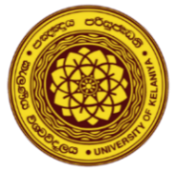 UNIVERSITY OF KELANIYA – SRI LANKAAPPLICATION – ACADEMIC POSTS01.Post :Senior Assistant Librarian Gr. I /Senior Assistant Librarian Gr. II /Assistant Librraian (Delete whichever is not applicable)Senior Assistant Librarian Gr. I /Senior Assistant Librarian Gr. II /Assistant Librraian (Delete whichever is not applicable)Senior Assistant Librarian Gr. I /Senior Assistant Librarian Gr. II /Assistant Librraian (Delete whichever is not applicable)Senior Assistant Librarian Gr. I /Senior Assistant Librarian Gr. II /Assistant Librraian (Delete whichever is not applicable)Senior Assistant Librarian Gr. I /Senior Assistant Librarian Gr. II /Assistant Librraian (Delete whichever is not applicable)Senior Assistant Librarian Gr. I /Senior Assistant Librarian Gr. II /Assistant Librraian (Delete whichever is not applicable)Senior Assistant Librarian Gr. I /Senior Assistant Librarian Gr. II /Assistant Librraian (Delete whichever is not applicable)Senior Assistant Librarian Gr. I /Senior Assistant Librarian Gr. II /Assistant Librraian (Delete whichever is not applicable)Senior Assistant Librarian Gr. I /Senior Assistant Librarian Gr. II /Assistant Librraian (Delete whichever is not applicable)Senior Assistant Librarian Gr. I /Senior Assistant Librarian Gr. II /Assistant Librraian (Delete whichever is not applicable)Senior Assistant Librarian Gr. I /Senior Assistant Librarian Gr. II /Assistant Librraian (Delete whichever is not applicable)02.Department of Study :Department of Study :Department of Study :Department of Study :LibraryLibraryLibraryLibraryLibraryLibraryLibraryLibrary03.    Area of specialization, as specified in advertisement:Area of specialization, as specified in advertisement:Area of specialization, as specified in advertisement:Area of specialization, as specified in advertisement:Area of specialization, as specified in advertisement:Area of specialization, as specified in advertisement:Area of specialization, as specified in advertisement:Area of specialization, as specified in advertisement:Area of specialization, as specified in advertisement:Area of specialization, as specified in advertisement:Area of specialization, as specified in advertisement:Area of specialization, as specified in advertisement:04.Name in full : (Rev. / Dr. / Mr. / Ms.):Name in full : (Rev. / Dr. / Mr. / Ms.):Name in full : (Rev. / Dr. / Mr. / Ms.):Name in full : (Rev. / Dr. / Mr. / Ms.):Name in full : (Rev. / Dr. / Mr. / Ms.):Name in full : (Rev. / Dr. / Mr. / Ms.):Name in full : (Rev. / Dr. / Mr. / Ms.):Name in full : (Rev. / Dr. / Mr. / Ms.):05.Name with initials:Name with initials:Name with initials:Name with initials:06.Permanent Address:Permanent Address:Permanent Address:Permanent Address:07.Business Address:Business Address:Business Address:08.Contact information :Contact information :Contact information :Contact information :Tel :Tel :E-mail :E-mail :Fax :Fax :09.Date of Birth: (DD/MM/YYYY)Date of Birth: (DD/MM/YYYY)Date of Birth: (DD/MM/YYYY)Date of Birth: (DD/MM/YYYY)Date of Birth: (DD/MM/YYYY)Date of Birth: (DD/MM/YYYY)Date of Birth: (DD/MM/YYYY)Date of Birth: (DD/MM/YYYY)10.Age as on closing date for applications : Age as on closing date for applications : Age as on closing date for applications : Age as on closing date for applications : Age as on closing date for applications : Age as on closing date for applications : Age as on closing date for applications : Year :Year :Months :11.Civil status :Civil status :12.Sri Lankan citizenship :Sri Lankan citizenship :Sri Lankan citizenship :Sri Lankan citizenship :Sri Lankan citizenship :By descent / by registration   (Delete whichever is not applicable)  By descent / by registration   (Delete whichever is not applicable)  By descent / by registration   (Delete whichever is not applicable)  By descent / by registration   (Delete whichever is not applicable)  By descent / by registration   (Delete whichever is not applicable)  By descent / by registration   (Delete whichever is not applicable)  By descent / by registration   (Delete whichever is not applicable)  13.13.National Identity card No. :National Identity card No. :National Identity card No. :National Identity card No. :National Identity card No. :National Identity card No. :National Identity card No. :14.14.Details of secondary education :Details of secondary education :Details of secondary education :Details of secondary education :Details of secondary education :Details of secondary education :Details of secondary education :Details of secondary education :Details of secondary education :Details of secondary education :Details of secondary education :Details of secondary education :Details of secondary education :Details of secondary education :Name of the SchoolName of the SchoolName of the SchoolName of the SchoolName of the SchoolName of the SchoolName of the SchoolName of the SchoolName of the SchoolName of the SchoolFromToToToExamination completedExamination completed15.Details of basic degree :Details of basic degree :Details of basic degree :Details of basic degree :Details of basic degree :Details of basic degree :Details of basic degree :Details of basic degree :Details of basic degree :Details of basic degree :Details of basic degree :Details of basic degree :Details of basic degree :Details of basic degree :Details of basic degree :I.University :University :University :University :University :University :University :University :University :II.Period of enrollment :Period of enrollment :Period of enrollment :Period of enrollment :Period of enrollment :To :To :To :To :From :From :From :III.Name of the degree : Name of the degree : Name of the degree : Name of the degree : Name of the degree : IV.Effective date of the degree :Effective date of the degree :Effective date of the degree :Effective date of the degree :Effective date of the degree :Effective date of the degree :Effective date of the degree :Effective date of the degree :Effective date of the degree :V.Type of degree :Type of degree :Type of degree :Type of degree :Bachelor’s Honours (Special) / Bachelor’s (General) / Top up degree(Delete whichever is not applicable)Bachelor’s Honours (Special) / Bachelor’s (General) / Top up degree(Delete whichever is not applicable)Bachelor’s Honours (Special) / Bachelor’s (General) / Top up degree(Delete whichever is not applicable)Bachelor’s Honours (Special) / Bachelor’s (General) / Top up degree(Delete whichever is not applicable)Bachelor’s Honours (Special) / Bachelor’s (General) / Top up degree(Delete whichever is not applicable)Bachelor’s Honours (Special) / Bachelor’s (General) / Top up degree(Delete whichever is not applicable)Bachelor’s Honours (Special) / Bachelor’s (General) / Top up degree(Delete whichever is not applicable)Bachelor’s Honours (Special) / Bachelor’s (General) / Top up degree(Delete whichever is not applicable)Bachelor’s Honours (Special) / Bachelor’s (General) / Top up degree(Delete whichever is not applicable)Bachelor’s Honours (Special) / Bachelor’s (General) / Top up degree(Delete whichever is not applicable)Bachelor’s Honours (Special) / Bachelor’s (General) / Top up degree(Delete whichever is not applicable)VI.Number of credits required for award of degree: 90 / 120 (Delete whichever is not applicable)Number of credits required for award of degree: 90 / 120 (Delete whichever is not applicable)Number of credits required for award of degree: 90 / 120 (Delete whichever is not applicable)Number of credits required for award of degree: 90 / 120 (Delete whichever is not applicable)Number of credits required for award of degree: 90 / 120 (Delete whichever is not applicable)Number of credits required for award of degree: 90 / 120 (Delete whichever is not applicable)Number of credits required for award of degree: 90 / 120 (Delete whichever is not applicable)Number of credits required for award of degree: 90 / 120 (Delete whichever is not applicable)Number of credits required for award of degree: 90 / 120 (Delete whichever is not applicable)Number of credits required for award of degree: 90 / 120 (Delete whichever is not applicable)Number of credits required for award of degree: 90 / 120 (Delete whichever is not applicable)Number of credits required for award of degree: 90 / 120 (Delete whichever is not applicable)Number of credits required for award of degree: 90 / 120 (Delete whichever is not applicable)Number of credits required for award of degree: 90 / 120 (Delete whichever is not applicable)Number of credits required for award of degree: 90 / 120 (Delete whichever is not applicable)VI.If a Bachelor’s Honours (Special) degree, the field of specialization :If a Bachelor’s Honours (Special) degree, the field of specialization :If a Bachelor’s Honours (Special) degree, the field of specialization :If a Bachelor’s Honours (Special) degree, the field of specialization :If a Bachelor’s Honours (Special) degree, the field of specialization :If a Bachelor’s Honours (Special) degree, the field of specialization :If a Bachelor’s Honours (Special) degree, the field of specialization :If a Bachelor’s Honours (Special) degree, the field of specialization :If a Bachelor’s Honours (Special) degree, the field of specialization :If a Bachelor’s Honours (Special) degree, the field of specialization :If a Bachelor’s Honours (Special) degree, the field of specialization :If a Bachelor’s Honours (Special) degree, the field of specialization :VII.If it is a Bachelor’s (General) Degree, the Subjects offered :If it is a Bachelor’s (General) Degree, the Subjects offered :If it is a Bachelor’s (General) Degree, the Subjects offered :If it is a Bachelor’s (General) Degree, the Subjects offered :If it is a Bachelor’s (General) Degree, the Subjects offered :If it is a Bachelor’s (General) Degree, the Subjects offered :If it is a Bachelor’s (General) Degree, the Subjects offered :If it is a Bachelor’s (General) Degree, the Subjects offered :If it is a Bachelor’s (General) Degree, the Subjects offered :If it is a Bachelor’s (General) Degree, the Subjects offered :If it is a Bachelor’s (General) Degree, the Subjects offered :If it is a Bachelor’s (General) Degree, the Subjects offered :If it is a Bachelor’s (General) Degree, the Subjects offered :If it is a Bachelor’s (General) Degree, the Subjects offered :If it is a Bachelor’s (General) Degree, the Subjects offered :1.1.1.2.2.2.3.3.3.4.4.4.VIII.Class obtained for degree :Class obtained for degree :Class obtained for degree :Class obtained for degree :Class obtained for degree :Class obtained for degree :First / Second (Upper) / Second (Lower) / Pass (Delete whichever is not applicable)First / Second (Upper) / Second (Lower) / Pass (Delete whichever is not applicable)First / Second (Upper) / Second (Lower) / Pass (Delete whichever is not applicable)First / Second (Upper) / Second (Lower) / Pass (Delete whichever is not applicable)First / Second (Upper) / Second (Lower) / Pass (Delete whichever is not applicable)First / Second (Upper) / Second (Lower) / Pass (Delete whichever is not applicable)First / Second (Upper) / Second (Lower) / Pass (Delete whichever is not applicable)First / Second (Upper) / Second (Lower) / Pass (Delete whichever is not applicable)First / Second (Upper) / Second (Lower) / Pass (Delete whichever is not applicable)IX.Final GPA / Grade obtained:Final GPA / Grade obtained:Final GPA / Grade obtained:Final GPA / Grade obtained:Final GPA / Grade obtained:Final GPA / Grade obtained:Final GPA / Grade obtained:X.Prizes / Medals / Distinctions / Dean’s List awards:Prizes / Medals / Distinctions / Dean’s List awards:Prizes / Medals / Distinctions / Dean’s List awards:Prizes / Medals / Distinctions / Dean’s List awards:Prizes / Medals / Distinctions / Dean’s List awards:Prizes / Medals / Distinctions / Dean’s List awards:Prizes / Medals / Distinctions / Dean’s List awards:Prizes / Medals / Distinctions / Dean’s List awards:Prizes / Medals / Distinctions / Dean’s List awards:Prizes / Medals / Distinctions / Dean’s List awards:Prizes / Medals / Distinctions / Dean’s List awards:Prizes / Medals / Distinctions / Dean’s List awards:Prizes / Medals / Distinctions / Dean’s List awards:Prizes / Medals / Distinctions / Dean’s List awards:Prizes / Medals / Distinctions / Dean’s List awards:1.1.2.2.3.3.(Academic transcript should be attached to the application)(Academic transcript should be attached to the application)(Academic transcript should be attached to the application)(Academic transcript should be attached to the application)(Academic transcript should be attached to the application)(Academic transcript should be attached to the application)(Academic transcript should be attached to the application)(Academic transcript should be attached to the application)(Academic transcript should be attached to the application)(Academic transcript should be attached to the application)(Academic transcript should be attached to the application)(Academic transcript should be attached to the application)(Academic transcript should be attached to the application)(Academic transcript should be attached to the application)(Academic transcript should be attached to the application)16.Postgraduate Academic Qualifications :Postgraduate Academic Qualifications :Postgraduate Academic Qualifications :Postgraduate Academic Qualifications :Postgraduate Academic Qualifications :Postgraduate Academic Qualifications :University/ InstitutionUniversity/ InstitutionUniversity/ InstitutionUniversity/ InstitutionName of qualificationsPeriod of enrollment(From - To)Effective date of qualification*Add more rows if required*Add more rows if required*Add more rows if required*Add more rows if required*Add more rows if required*Add more rows if required*Add more rows if requiredIn case of research degrees, title of thesis:In case of research degrees, title of thesis:In case of research degrees, title of thesis:In case of research degrees, title of thesis:In case of research degrees, title of thesis:In case of research degrees, title of thesis:In case of research degrees, title of thesis:Prizes / Medals / Distinctions (attach evidence of award): Prizes / Medals / Distinctions (attach evidence of award): Prizes / Medals / Distinctions (attach evidence of award): Prizes / Medals / Distinctions (attach evidence of award): Prizes / Medals / Distinctions (attach evidence of award): Prizes / Medals / Distinctions (attach evidence of award): Prizes / Medals / Distinctions (attach evidence of award): 17.17.17.Other Professional Qualifications :Other Professional Qualifications :Other Professional Qualifications :Other Professional Qualifications :University/ InstitutionUniversity/ InstitutionUniversity/ InstitutionUniversity/ InstitutionName of qualificationsPeriod of enrollment(From - To)Effective date of qualification*Add more rows if required*Add more rows if required*Add more rows if required*Add more rows if required*Add more rows if required*Add more rows if required*Add more rows if required18.18.Research and publications :Research and publications :Research and publications :Research and publications :Research and publications :(Attach numbered list of relevant publications in following format, together with one copy of each publication)(Attach numbered list of relevant publications in following format, together with one copy of each publication)(Attach numbered list of relevant publications in following format, together with one copy of each publication)(Attach numbered list of relevant publications in following format, together with one copy of each publication)(Attach numbered list of relevant publications in following format, together with one copy of each publication)(Attach numbered list of relevant publications in following format, together with one copy of each publication)(Attach numbered list of relevant publications in following format, together with one copy of each publication)IIIOriginal research published as full papers in peer-reviewed journals (author name(s), year of publication, title of paper, full name of journal, volume number, page numbers)Original research published as full papers in peer-reviewed journals (author name(s), year of publication, title of paper, full name of journal, volume number, page numbers)Original research published as full papers in peer-reviewed journals (author name(s), year of publication, title of paper, full name of journal, volume number, page numbers)Original research published as full papers in peer-reviewed journals (author name(s), year of publication, title of paper, full name of journal, volume number, page numbers)IIIIIIOriginal research published as full papers in conference proceedings (author name(s), title of paper, name of conference, city and country, year, page numbers)Original research published as full papers in conference proceedings (author name(s), title of paper, name of conference, city and country, year, page numbers)Original research published as full papers in conference proceedings (author name(s), title of paper, name of conference, city and country, year, page numbers)Original research published as full papers in conference proceedings (author name(s), title of paper, name of conference, city and country, year, page numbers)IIIIIIIIIPresentation (oral or poster) at conference, published in abstract form (author name(s), title of presentation, name of conference, city and country, year, page numberPresentation (oral or poster) at conference, published in abstract form (author name(s), title of presentation, name of conference, city and country, year, page numberPresentation (oral or poster) at conference, published in abstract form (author name(s), title of presentation, name of conference, city and country, year, page numberPresentation (oral or poster) at conference, published in abstract form (author name(s), title of presentation, name of conference, city and country, year, page numberIVIVIVBook chapters (author names, title of chapter, title of book, publisher, city and country of publication, year of publication, page numbers)Book chapters (author names, title of chapter, title of book, publisher, city and country of publication, year of publication, page numbers)Book chapters (author names, title of chapter, title of book, publisher, city and country of publication, year of publication, page numbers)Book chapters (author names, title of chapter, title of book, publisher, city and country of publication, year of publication, page numbers)VVVBooks and monographs (author’s name, title of book, publisher, city and country of publication, year of publication, number of pages)Books and monographs (author’s name, title of book, publisher, city and country of publication, year of publication, number of pages)Books and monographs (author’s name, title of book, publisher, city and country of publication, year of publication, number of pages)Books and monographs (author’s name, title of book, publisher, city and country of publication, year of publication, number of pages)VIVIVIAny other publications not listed aboveAny other publications not listed aboveAny other publications not listed aboveAny other publications not listed above19.19.Details of the Present post :Details of the Present post :Details of the Present post :Details of the Present post :Details of the Present post :Details of the Present post :Details of the Present post :DesignationDesignation:Institution:Institution::Date of AppointmentDate of Appointment:Salary scaleSalary scale:Salary stepSalary step:20.20.Previous Positions held :Previous Positions held :Previous Positions held :Previous Positions held :Previous Positions held :Previous Positions held :Previous Positions held :PostPostPostInstitutionDurationTotalITeaching at University levelTeaching at University levelIIResearch in recognized InstitutionResearch in recognized InstitutionIIIProfessional experienceProfessional experience21.Extra-curricular (sports, aesthetics etc.) and co-curricular activities (student societies etc.)Extra-curricular (sports, aesthetics etc.) and co-curricular activities (student societies etc.)Extra-curricular (sports, aesthetics etc.) and co-curricular activities (student societies etc.)Extra-curricular (sports, aesthetics etc.) and co-curricular activities (student societies etc.)Extra-curricular (sports, aesthetics etc.) and co-curricular activities (student societies etc.)Extra-curricular (sports, aesthetics etc.) and co-curricular activities (student societies etc.)Extra-curricular (sports, aesthetics etc.) and co-curricular activities (student societies etc.)Extra-curricular (sports, aesthetics etc.) and co-curricular activities (student societies etc.)At School level :At School level :At School level :At School level :At School level :At School level :At School level :At University level :At University level :At University level :At University level :At University level :At University level :At University level :(Attached supportive evidence for each claimed)(Attached supportive evidence for each claimed)(Attached supportive evidence for each claimed)(Attached supportive evidence for each claimed)(Attached supportive evidence for each claimed)(Attached supportive evidence for each claimed)(Attached supportive evidence for each claimed)22.Proficiency in Languages (Tick the relevant cage)Proficiency in Languages (Tick the relevant cage)Proficiency in Languages (Tick the relevant cage)Proficiency in Languages (Tick the relevant cage)Proficiency in Languages (Tick the relevant cage)Proficiency in Languages (Tick the relevant cage)Proficiency in Languages (Tick the relevant cage)Proficiency in Languages (Tick the relevant cage)Proficiency in Languages (Tick the relevant cage)Proficiency in Languages (Tick the relevant cage)Proficiency in Languages (Tick the relevant cage)Proficiency in Languages (Tick the relevant cage)Proficiency in Languages (Tick the relevant cage)Proficiency in Languages (Tick the relevant cage)Proficiency in Languages (Tick the relevant cage)Proficiency in Languages (Tick the relevant cage)Proficiency in Languages (Tick the relevant cage)LanguageLanguageLanguageWrittenWrittenWrittenWrittenWrittenWrittenWrittenWrittenWrittenSpokenSpokenSpokenSpokenSpokenLanguageLanguageLanguageVery GoodVery GoodVery GoodGoodGoodGoodSatisfactoryWeakNoneVery GoodGoodSatisfactoryWeakNoneSinhalaSinhalaSinhalaEnglishEnglishEnglishTamilTamilTamilOtherOtherOther23.Are you under any obligatory National Service?	Yes / NoAre you under any obligatory National Service?	Yes / NoAre you under any obligatory National Service?	Yes / NoAre you under any obligatory National Service?	Yes / NoAre you under any obligatory National Service?	Yes / NoAre you under any obligatory National Service?	Yes / NoAre you under any obligatory National Service?	Yes / NoAre you under any obligatory National Service?	Yes / NoAre you under any obligatory National Service?	Yes / NoAre you under any obligatory National Service?	Yes / NoAre you under any obligatory National Service?	Yes / NoAre you under any obligatory National Service?	Yes / NoAre you under any obligatory National Service?	Yes / NoAre you under any obligatory National Service?	Yes / NoAre you under any obligatory National Service?	Yes / NoAre you under any obligatory National Service?	Yes / NoAre you under any obligatory National Service?	Yes / NoIf Yes, provide details :If Yes, provide details :If Yes, provide details :If Yes, provide details :If Yes, provide details :If Yes, provide details :If Yes, provide details :If Yes, provide details :If Yes, provide details :If Yes, provide details :If Yes, provide details :If Yes, provide details :If Yes, provide details :If Yes, provide details :If Yes, provide details :If Yes, provide details :If Yes, provide details :24.Non-related referees :Non-related referees :Non-related referees :Non-related referees :Non-related referees :Non-related referees :Non-related referees :Non-related referees :Non-related referees :Non-related referees :Non-related referees :Non-related referees :Non-related referees :Non-related referees :Non-related referees :Non-related referees :Non-related referees :     *For those applying for a SAL I / SAL II / post, at least one referee should be a postgraduate supervisor     *For those applying for a SAL I / SAL II / post, at least one referee should be a postgraduate supervisor     *For those applying for a SAL I / SAL II / post, at least one referee should be a postgraduate supervisor     *For those applying for a SAL I / SAL II / post, at least one referee should be a postgraduate supervisor     *For those applying for a SAL I / SAL II / post, at least one referee should be a postgraduate supervisor     *For those applying for a SAL I / SAL II / post, at least one referee should be a postgraduate supervisor     *For those applying for a SAL I / SAL II / post, at least one referee should be a postgraduate supervisor     *For those applying for a SAL I / SAL II / post, at least one referee should be a postgraduate supervisor     *For those applying for a SAL I / SAL II / post, at least one referee should be a postgraduate supervisor     *For those applying for a SAL I / SAL II / post, at least one referee should be a postgraduate supervisor     *For those applying for a SAL I / SAL II / post, at least one referee should be a postgraduate supervisor     *For those applying for a SAL I / SAL II / post, at least one referee should be a postgraduate supervisor     *For those applying for a SAL I / SAL II / post, at least one referee should be a postgraduate supervisor     *For those applying for a SAL I / SAL II / post, at least one referee should be a postgraduate supervisor     *For those applying for a SAL I / SAL II / post, at least one referee should be a postgraduate supervisor     *For those applying for a SAL I / SAL II / post, at least one referee should be a postgraduate supervisor     *For those applying for a SAL I / SAL II / post, at least one referee should be a postgraduate supervisor     *For those applying for a SAL I / SAL II / post, at least one referee should be a postgraduate supervisor     *Referees are expected to submit a confidential report within 2 weeks of receiving a request from the University     *Referees are expected to submit a confidential report within 2 weeks of receiving a request from the University     *Referees are expected to submit a confidential report within 2 weeks of receiving a request from the University     *Referees are expected to submit a confidential report within 2 weeks of receiving a request from the University     *Referees are expected to submit a confidential report within 2 weeks of receiving a request from the University     *Referees are expected to submit a confidential report within 2 weeks of receiving a request from the University     *Referees are expected to submit a confidential report within 2 weeks of receiving a request from the University     *Referees are expected to submit a confidential report within 2 weeks of receiving a request from the University     *Referees are expected to submit a confidential report within 2 weeks of receiving a request from the University     *Referees are expected to submit a confidential report within 2 weeks of receiving a request from the University     *Referees are expected to submit a confidential report within 2 weeks of receiving a request from the University     *Referees are expected to submit a confidential report within 2 weeks of receiving a request from the University     *Referees are expected to submit a confidential report within 2 weeks of receiving a request from the University     *Referees are expected to submit a confidential report within 2 weeks of receiving a request from the University     *Referees are expected to submit a confidential report within 2 weeks of receiving a request from the University     *Referees are expected to submit a confidential report within 2 weeks of receiving a request from the University     *Referees are expected to submit a confidential report within 2 weeks of receiving a request from the University     *Referees are expected to submit a confidential report within 2 weeks of receiving a request from the University(01)Name :Name :Name :Address :Address :Address :Contact Information :Contact Information :Contact Information :Contact Information :Contact Information :Contact Information :Contact Information :Contact Information :Contact Information :Contact Information :Contact Information :Contact Information :Contact Information :Contact Information :Contact Information :Contact Information :Contact Information :Telephone :Telephone :Telephone :Telephone :Telephone :Fax :Fax :Fax :Fax :Fax :E-mail :E-mail :E-mail :E-mail :E-mail :(02)Name :Name :Name :Name :Address :Address :Address :Address :Contact Information :Contact Information :Contact Information :Contact Information :Contact Information :Contact Information :Contact Information :Contact Information :Contact Information :Contact Information :Contact Information :Contact Information :Contact Information :Contact Information :Contact Information :Contact Information :Contact Information :Telephone :Telephone :Telephone :Telephone :Telephone :Telephone :Fax :Fax :Fax :Fax :Fax :Fax :E-mail :E-mail :E-mail :E-mail :E-mail :E-mail :DeclarationDeclarationDeclarationDeclarationDeclarationDeclarationI hereby declare that the particulars furnished by me in the application are true and accurate. I am aware that if any particulars contained herein are found to be false or inaccurate, I am liable to disqualification if the inaccuracy is discovered before the selection, and dismissal without any compensation if the inaccuracy is discovered after the appointment.I hereby declare that the particulars furnished by me in the application are true and accurate. I am aware that if any particulars contained herein are found to be false or inaccurate, I am liable to disqualification if the inaccuracy is discovered before the selection, and dismissal without any compensation if the inaccuracy is discovered after the appointment.I hereby declare that the particulars furnished by me in the application are true and accurate. I am aware that if any particulars contained herein are found to be false or inaccurate, I am liable to disqualification if the inaccuracy is discovered before the selection, and dismissal without any compensation if the inaccuracy is discovered after the appointment.I hereby declare that the particulars furnished by me in the application are true and accurate. I am aware that if any particulars contained herein are found to be false or inaccurate, I am liable to disqualification if the inaccuracy is discovered before the selection, and dismissal without any compensation if the inaccuracy is discovered after the appointment.I hereby declare that the particulars furnished by me in the application are true and accurate. I am aware that if any particulars contained herein are found to be false or inaccurate, I am liable to disqualification if the inaccuracy is discovered before the selection, and dismissal without any compensation if the inaccuracy is discovered after the appointment.I hereby declare that the particulars furnished by me in the application are true and accurate. I am aware that if any particulars contained herein are found to be false or inaccurate, I am liable to disqualification if the inaccuracy is discovered before the selection, and dismissal without any compensation if the inaccuracy is discovered after the appointment.Signature of the ApplicantSignature of the Applicant:Date Date :For applicants currently employed in the public sectorFor applicants currently employed in the public sectorFor applicants currently employed in the public sectorFor applicants currently employed in the public sectorFor applicants currently employed in the public sectorFor applicants currently employed in the public sectorThis application for the post of …………………………………………………………………………………… submitted by …………………………………………………………………………. is, forwarded herewith if he / she is selected for the said post, he / she can / can’t be released.This application for the post of …………………………………………………………………………………… submitted by …………………………………………………………………………. is, forwarded herewith if he / she is selected for the said post, he / she can / can’t be released.This application for the post of …………………………………………………………………………………… submitted by …………………………………………………………………………. is, forwarded herewith if he / she is selected for the said post, he / she can / can’t be released.This application for the post of …………………………………………………………………………………… submitted by …………………………………………………………………………. is, forwarded herewith if he / she is selected for the said post, he / she can / can’t be released.This application for the post of …………………………………………………………………………………… submitted by …………………………………………………………………………. is, forwarded herewith if he / she is selected for the said post, he / she can / can’t be released.This application for the post of …………………………………………………………………………………… submitted by …………………………………………………………………………. is, forwarded herewith if he / she is selected for the said post, he / she can / can’t be released.Signature of the Head of InstitutionSignature of the Head of InstitutionSignature of the Head of InstitutionSignature of the Head of Institution:NameNameNameName:DesignationDesignationDesignationDesignation:SealSealSealSeal:This application should be accompanied by detailed curriculum vitae, photocopies of the relevant certificates, transcripts, and other documents, including research publications. The completed application and supporting documents should be sent by registered post, with the relevant post clearly marked in the top left corner of the envelope, to reach the following address by the closing date.This application should be accompanied by detailed curriculum vitae, photocopies of the relevant certificates, transcripts, and other documents, including research publications. The completed application and supporting documents should be sent by registered post, with the relevant post clearly marked in the top left corner of the envelope, to reach the following address by the closing date.This application should be accompanied by detailed curriculum vitae, photocopies of the relevant certificates, transcripts, and other documents, including research publications. The completed application and supporting documents should be sent by registered post, with the relevant post clearly marked in the top left corner of the envelope, to reach the following address by the closing date.This application should be accompanied by detailed curriculum vitae, photocopies of the relevant certificates, transcripts, and other documents, including research publications. The completed application and supporting documents should be sent by registered post, with the relevant post clearly marked in the top left corner of the envelope, to reach the following address by the closing date.This application should be accompanied by detailed curriculum vitae, photocopies of the relevant certificates, transcripts, and other documents, including research publications. The completed application and supporting documents should be sent by registered post, with the relevant post clearly marked in the top left corner of the envelope, to reach the following address by the closing date.This application should be accompanied by detailed curriculum vitae, photocopies of the relevant certificates, transcripts, and other documents, including research publications. The completed application and supporting documents should be sent by registered post, with the relevant post clearly marked in the top left corner of the envelope, to reach the following address by the closing date.Deputy RegistrarAcademic EstablishmentsUniversity of KelaniyaDalugamaKelaniyaDeputy RegistrarAcademic EstablishmentsUniversity of KelaniyaDalugamaKelaniyaDeputy RegistrarAcademic EstablishmentsUniversity of KelaniyaDalugamaKelaniyaDeputy RegistrarAcademic EstablishmentsUniversity of KelaniyaDalugamaKelaniyaDeputy RegistrarAcademic EstablishmentsUniversity of KelaniyaDalugamaKelaniyaAlternatively, soft copies of the completed application and all supporting documents may be sent by email to the following email address: aemt@kln.ac.lk Alternatively, soft copies of the completed application and all supporting documents may be sent by email to the following email address: aemt@kln.ac.lk Alternatively, soft copies of the completed application and all supporting documents may be sent by email to the following email address: aemt@kln.ac.lk Alternatively, soft copies of the completed application and all supporting documents may be sent by email to the following email address: aemt@kln.ac.lk Alternatively, soft copies of the completed application and all supporting documents may be sent by email to the following email address: aemt@kln.ac.lk Alternatively, soft copies of the completed application and all supporting documents may be sent by email to the following email address: aemt@kln.ac.lk 